							         Образовни профил: ВОЗАЧ МОТОРНИХ ВОЗИЛА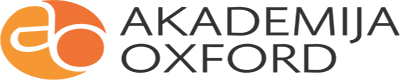 Ovaj dokument je preuzet sa oficijalnog sajta Ministarstva ProsveteПРВИ РАЗРЕДПРВИ РАЗРЕДПРВИ РАЗРЕДПРВИ РАЗРЕДДРУГИ РАЗРЕДДРУГИ РАЗРЕДДРУГИ РАЗРЕДДРУГИ РАЗРЕДТРЕЋИ РАЗРЕДТРЕЋИ РАЗРЕДТРЕЋИ РАЗРЕДТРЕЋИ РАЗРЕДТРЕЋИ РАЗРЕДУКУПНОУКУПНОУКУПНОБ. СТРУЧНИ ПРЕДМЕТИБ. СТРУЧНИ ПРЕДМЕТИРазредно часовна наставаРазредно часовна наставаРазредно часовна наставаРазредно часовна наставаРазредно часовна наставаРазредно часовна наставаНастава ублокугод.Разредно часовна наставаРазредно часовна наставаРазредно часовна наставаРазредно часовна наставаРазредно часовна наставаРазредно часовна наставаНастава ублокугод.Разредно часовна наставаРазредно часовна наставаРазредно часовна наставаРазредно часовна наставаРазредно часовна наставаРазредно часовна наставаРазредно часовна наставаНастава ублокугод.Разредно часовна наставаРазредно часовна наставаРазредно часовна наставаРазредно часовна наставаРазредно часовна наставаРазредно часовна наставаРазредно часовна наставаНастава ублокугод.Б. СТРУЧНИ ПРЕДМЕТИБ. СТРУЧНИ ПРЕДМЕТИНЕДЕЉНОНЕДЕЉНОНЕДЕЉНОГОДИШЊЕГОДИШЊЕНастава ублокугод.НЕДЕЉНОНЕДЕЉНОНЕДЕЉНОГОДИШЊЕГОДИШЊЕГОДИШЊЕНастава ублокугод.НЕДЕЉНОНЕДЕЉНОНЕДЕЉНОГОДИШЊЕГОДИШЊЕГОДИШЊЕНастава ублокугод.НЕДЕЉНОНЕДЕЉНОНЕДЕЉНОГОДИШЊЕГОДИШЊЕГОДИШЊЕНастава ублокугод.(теорија, вежбе, практична настава)(теорија, вежбе, практична настава)НЕДЕЉНОНЕДЕЉНОНЕДЕЉНОГОДИШЊЕГОДИШЊЕНастава ублокугод.НЕДЕЉНОНЕДЕЉНОНЕДЕЉНОГОДИШЊЕГОДИШЊЕГОДИШЊЕНастава ублокугод.НЕДЕЉНОНЕДЕЉНОНЕДЕЉНОГОДИШЊЕГОДИШЊЕГОДИШЊЕНастава ублокугод.НЕДЕЉНОНЕДЕЉНОНЕДЕЉНОГОДИШЊЕГОДИШЊЕГОДИШЊЕНастава ублокугод.(теорија, вежбе, практична настава)(теорија, вежбе, практична настава)Настава ублокугод.Настава ублокугод.Настава ублокугод.Настава ублокугод.ТВТВНастава ублокугод.ТВТВНастава ублокугод.ТВТВНастава ублокугод.ТВТВНастава ублокугод.1Технологија материјала274742074002Моторна возила27474310533969680275003Електрични и електронски1351035003уређаји на возилу135103500уређаји на возилу4Техничко цртање1370103705Основи машинства2702070006Техничка механика2702070007Безбедност саобраћаја2264642064008Основи саобраћаја психологије2702070009Терет са интегралним310530105009транспортом31053010500транспортом10Регулисање саобраћаја27020700011Превоз путника и робе33969630960012Саобраћајна инфра стуктура33969630960013Транспортно право и шпедиција22646420640014Пословање саобраћајних22646420640014предузећа226464206400предузећа15Практична настава414814841406055160160701304480130Укупно Б:812962963701906650602020064064070471160137130Укупно Б:99333333191972572520207107104817681768Укупно А:202740740012004200010100320320004221480740Укупно А:2222814814814012124204201032032032032044444415541554Укупно А+Б313111473131114511451145303010301030103010309292332233223322